Publicado en Bucarest el 30/10/2023 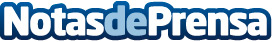 TDCX continúa su trayectoria de crecimiento en Europa con una nueva oficina en RumaníaEl Green Court Campus, situado en la parte norte de Bucarest, en el corazón del distrito empresarial más dinámico de esta zona, cuenta con acogedores espacios de reunión, zonas de recreo, una cafetería y una sala de cine para que los empleados disfruten de noches de cine juntosDatos de contacto:IT ComunicaciónIT Comunicación933621034Nota de prensa publicada en: https://www.notasdeprensa.es/tdcx-continua-su-trayectoria-de-crecimiento-en_1 Categorias: Internacional Finanzas Telecomunicaciones Comunicación Marketing Recursos humanos http://www.notasdeprensa.es